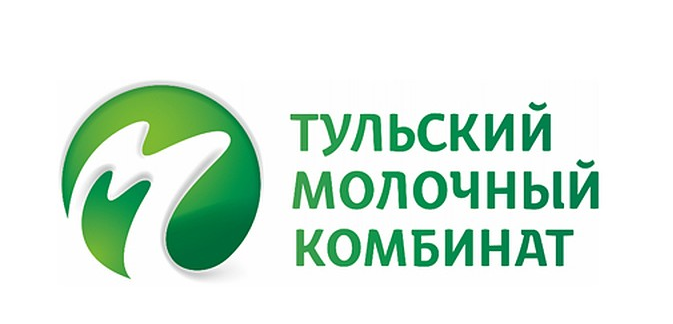 Акционерное общество «Тульский молочный комбинат»(АО «Тульский молочный комбинат»)Адрес: г. Тула, ул. Некрасова, д. 7Тульский молочный комбинат является одним из крупнейших предприятий пищевой промышленности Тульской областиОн занимает лидирующее положение в регионе
по масштабу переработки молока, объему и ассортименту изготовляемой продукции.АО «Тульский молочный комбинат» – постоянный участник национальных и международных выставок.За долгие годы работы было завоевано немало гран-при, дипломов, медалей и других почетных наград.В настоящее время на предприятии работают 514 человек.Для развития кадрового потенциала в коллективном договоре Акционерного общества «Тульский молочный комбинат» предусмотрены гарантии и преференции для работников с семейными обязанностями. 1. Преимущественное право при сокращении штатов при равной производительности труда и квалификации обладают:-семейные работники при наличии двух и более иждивенцев;-одинокие родители ребёнка до 14 лет;-родители, воспитывающие ребенка-инвалида до 18 лет.Не допускается увольнение одновременно двух работников из одной семьи.2. Сокращенное рабочее время для женщин, имеющих детей в возрасте до 8 лет.3. Материальная помощь:-при заключении брака - в размере 4000 рублей;-по случаю рождения ребенка - в размере одной минимальной заработной платы, установленной в Тульской области на момент рождения, в случаях, если оба родителя являются работниками комбината, - выплата производится только матери.4. Санаторно-курортное лечение по медицинским показаниям и частичная оплата оздоровительных путевок «мать и дитя» не чаще 1 раз в 5 лет с оплатой 20% стоимости.5. Единовременное пособие в сумме 2000 рублей на 1 ребенка 1 раз в год одиноким матерям, многодетным матерям, и меющим 3-х и более детей в возрасте до 16 лет.6. Компенсация затрат работников предприятия на приобретение путевок в летние оздоровительные лагеря для своих детей.7. Предоставление дополнительных оплачиваемых выходных дней с сохранением среднего заработка:-при заключении брака – 3 дня;-при рождении ребенка (мужу)-2дня;-при праздновании юбилея (50,55,60 лет) – 1 день:-при праздновании свадьбы (детей) – 2 дня-при смерти родственников: жена, муж, дети, отец, мать) - 3 дня.